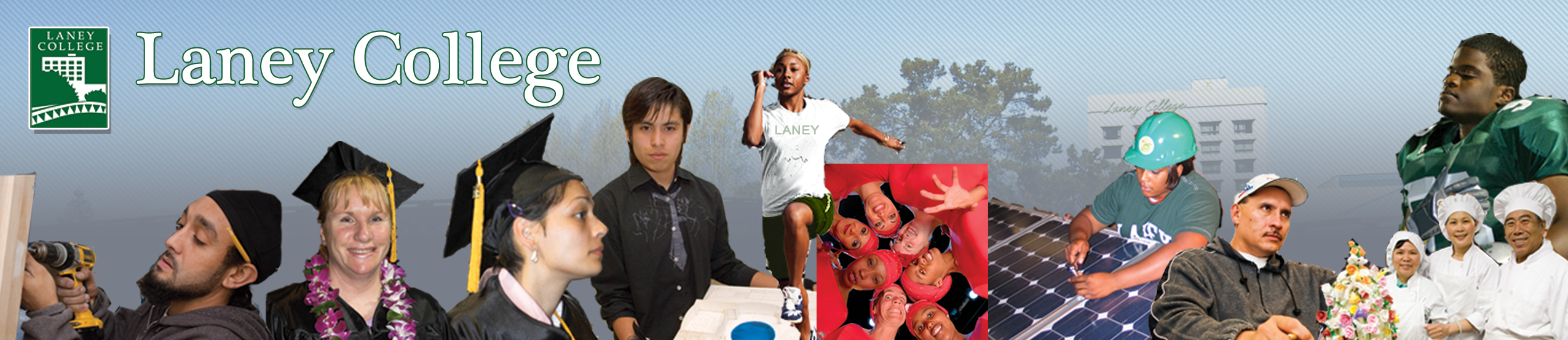 Laney College | 900 Fallon Street Oakland California 94607 | www.laney.peralta.eduText goes here